El municipio de La Zarza, Cataluña y la ciudad de Terrassa, galardonadas en los Premios Capitales Europeas de la Inclusión y la Diversidad 2023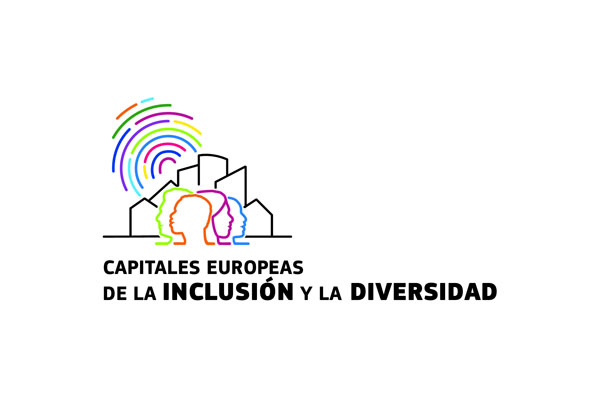 Madrid, 28 de abril de 2023 - La Comisión Europea ha reconocido los esfuerzos del municipio de La Zarza, Cataluña y la ciudad de Terrassa por reforzar la diversidad y la inclusión en sus comunidades. A la ceremonia de alto nivel celebrada en Bruselas han asistido representantes de Fundación Diversidad, entidad organizadora del Mes Europeo de la Diversidad en España, junto con un grupo de empresas comprometidas con la diversidad, miembros de la Comisión Europea y de la Plataforma Europea de Cartas por la Diversidad.Un total de nueve autoridades locales de siete países se repartieron los galardones de oro, plata y bronce en tres categorías. España se llevó en total tres galardones. La ciudad de Terrassa ganó el galardón de oro en la categoría de autoridades locales con más de 50 000 habitantes por sus iniciativas y políticas en torno a la diversidad. Según el jurado, Terrassa ha demostrado una estrategia intersectorial y transversal sólida. La ciudad cuenta con la infraestructura institucional para aplicar esta estrategia con sistemas positivos de compromiso a través de organismos de participación que implican a la sociedad civil. Bruselas ganó el galardón de plata y la capital de Finlandia, Helsinki, el de bronce.La Zarza recibió el galardón de oro en la categoría de autoridades locales con menos de 50 000 habitantes por su compromiso por salvaguardar los derechos de una amplia gama de colectivos. La Zarza cuenta con numerosas iniciativas que abarcan la comunicación, la formación, el empleo, el deporte, la accesibilidad, la concienciación, el transporte y el espacio público. Además, del Ayuntamiento da ejemplo en la contratación de personas con discapacidad y personas mayores. El galardón de plata fue para Labin (Croacia) y el de bronce para el municipio portugués de Fundao.Cataluña recibió el galardón de plata en la categoría especial de promoción de la inclusión LGBTIQ por su determinación por adaptar las políticas públicas a las necesidades de la comunidad LGBTIQ+. La labor de Cataluña se basó en una legislación concreta y una amplia atención a la igualdad en el plan de Gobierno, con una Consejería y una Dirección General específicas para impulsar los avances y sistemas de integración. El galardón de oro fue para la ciudad polaca de Gdansk y el de bronce para la ciudad italiana de Reggio Emilia.   La comisaria Helena Dalli dijo: «Hoy celebramos que las ciudades europeas y las comunidades locales fomenten el sentimiento de pertenencia y el intercambio de valores comunes. Cuando la diversidad y la inclusión se consideran una prioridad, también son una fuente de riqueza e innovación. Enhorabuena a todos los ganadores y candidatos que han participado en los Premios. Su dedicación, esfuerzo y extraordinaria labor son una inspiración para los demás».La vicepresidenta de la Comisión Europea, Věra Jourová, que asistió a la ceremonia, declaró: «Gracias a todos los que participaron. En un momento en que están en peligro decenios de progreso en la protección de algunos de los grupos más vulnerables de nuestras sociedades, estas autoridades locales van más allá para proteger y promover la dignidad y la libertad de todos en sus comunidades. Al honrar a los ganadores, recordamos la importancia de estas iniciativas en apoyo de los valores que representan nuestra unión a todos los niveles posibles».Sonia Río, Directora General de Fundación Diversidad, expresó: «Desde Fundación Diversidad felicitamos a las administraciones públicas, la ciudadanía y a todas las personas implicadas en el importante logro que suponen los Premios Capitales de la Inclusión y la Diversidad 2023. Las Capitales de la Inclusión y la Diversidad ayudan a crear hojas de ruta e iniciativas inspiradoras para otros pueblos, ciudades y regiones para contribuir a una Europa más igualitaria e inclusiva. Las autoridades locales han trabajado de forma estratégica y con una mirada transversal para lograr nuevos resultados en materia de respeto, empoderamiento y participación de las mujeres y colectivos históricamente discriminados, como las personas con discapacidad, adultas mayores, migrantes; refugiadas y LGBTI+.  Estos reconocimientos son también un compromiso y trabajo de fondo para seguir implementando políticas inclusivas y sostenibles en defensa de los derechos humanos de todas las personas en nuestro país».Los Premios Capitales Europeas de la Inclusión y la Diversidad marcan el inicio del Mes Europeo de la Diversidad, que en España organiza Fundación Diversidad, con la colaboración de CaixaBank, Diageo, Vivofácil y la Unión Europea (organizaciones patrocinadoras) y el apoyo de Atresmedia, Corresponsables y RTVE (colaboradores), empresas comprometidas con la diversidad y la inclusión laboral. Méritos de los ganadoresLa ZarzaLa Zarza es un pequeño municipio español de 3 637 habitantes. Las iniciativas abarcan varios grupos e implican una serie de actividades de comunicación, formación, empleo, deportes, accesibilidad, concienciación, transporte y espacio público, e incluyen la actuación del Ayuntamiento como ejemplo de contratación de personas con discapacidad y personas mayores. Esta labor se basa en el Plan Extraordinario de Impulso Socioeconómico, y la impulsan departamentos principales y de ejecución con personal suficiente. La igualdad de oportunidades y el respeto a la diversidad se establecen como valores para la administración. La perspectiva a largo plazo queda patente en el uso de financiación propia, la participación ciudadana en las iniciativas y las iniciativas plurianuales. Los sistemas de evaluación y encuesta informan sobre el aprendizaje y, junto con el apoyo de una universidad, hacen posible la calidad. Las asociaciones representativas también disponen de financiación e instalaciones.CataluñaCataluña es una comunidad autónoma española con 7 758 615 habitantes. Se aplican iniciativas de cierta envergadura, con un único grupo destinatario y una dimensión interseccional, de manera estratégica y transversal. Se hace hincapié en adaptar las políticas públicas a las necesidades de las personas lesbianas, gais, bisexuales, transgénero, intersexuales y queer (LGBTIQ) y se pretende tanto satisfacer las necesidades inmediatas como garantizar el cambio estructural. Esta labor se sustenta en una legislación concreta y una amplia atención a la igualdad en el plan de Gobierno, con una Consejería y una Dirección General específicas para impulsar los avances y sistemas de integración. Los sistemas de participación incluyen un consejo LGBTIQ. La perspectiva a largo plazo se pone de manifiesto en el aumento de los presupuestos y los marcos financieros a largo plazo. La formación del personal hace posible la calidad. Las asociaciones representativas disponen de financiación para sus actividades y se fomenta la creación de nuevas organizaciones.TerrassaTerrassa es la tercera ciudad más grande de Cataluña (España) y tiene 225 000 habitantes. Las iniciativas adoptadas abarcan varios grupos, abordan una amplia gama de ámbitos políticos e implican una inversión notable. Existe un enfoque de integración sólido que se sustenta en una estrategia intersectorial y transversal y en una infraestructura institucional para impulsar su aplicación, junto con sistemas positivos de compromiso a través de organismos de participación que implican a la sociedad civil. La perspectiva a largo plazo queda patente en los documentos políticos, las estructuras municipales, la inversión en capacidades del personal y la identificación de la sociedad civil como protagonista conjunta. Los sistemas de seguimiento, la formación del personal municipal y el compromiso con expertos y miembros de universidades y centros de investigación y reflejan una cultura de aprendizaje y permiten la calidad.  Se brinda apoyo a las asociaciones representativas en forma de subvenciones para iniciativas, con una ayuda innovadora a través de foros de reflexión.Más información: https://eudiversity2023.eu/es/los-premios/finalistas/##Para solicitar más información o gestionar entrevistas contacta con:Fundación DiversidadJuanfran Velasco / Anna Maria Hurtado Lopo912 75 05 55comunicacion@fundaciondiversidad.comRepresentación de la Comisión Europea en BarcelonaCarlota MartíTeléfono: 93 467 78 12Email: Carlota.MARTI-NIUBO@ec.europa.euSobre Fundación DiversidadFundación Diversidad, promovida por Fundación Vivofácil, tiene como objetivo promover y lograr que los 10 principios de la Carta de la Diversidad se implanten en las empresas e instituciones en España. La organización trabaja para impulsar la diversidad y la inclusión en empresas e instituciones en España para potenciar el progreso social y la competitividad económica a través de la sensibilización, investigación y divulgación. Los socios de Fundación Diversidad son:Admiral Seguros, Allianz, AXA, BASF, Bbi Communication, BD, Boehringer Ingelheim, CaixaBank, Clarios, Correos, Diageo, Humana&Mente Comunicación, Iberdrola, JTI, LATAM Airlines, Leroy Merlin, Lilly, Nationale-Nederlanden, Orange, Penguin Random House, Provital Group, Real Madrid Club de Fútbol, Richemont, Sacyr y Vivofácil. Más información: https://fundaciondiversidad.comSobre la Representación de la Comisión Europea en BarcelonaLa Representación de la Comisión en Barcelona es la oficina de representación e información de la Comisión Europea para la zona de Cataluña e Islas Baleares. Forma parte de la Representación de la Comisión Europea en España y entre sus tareas se incluye la difusión de información de interés sobre la UE, la colaboración e interlocución con las instituciones públicas y los agentes sociales y económicos, así como la organización de eventos y el desarrollo de campañas de comunicación.Más Información: Representación de la Comisión Europea en Barcelona: https://ec.europa.eu/barcelonaRepresentación de la Comisión Europea en España: https://spain.representation.ec.europa.eu/index_esSobre el Mes Europeo de la DiversidadEste año se celebra la 3ª edición del Mes Europeo de la Diversidad, una iniciativa de la Comisión Europea y de la plataforma Europea de Cartas de la Diversidad, que tiene como objetivo celebrar y promover la diversidad en el lugar de trabajo. Este proyecto se impulsa en 26 países y la Fundación para la Diversidad es la encargada de coordinar este movimiento en España.Más información: https://fundaciondiversidad.com/mes-europeo-diversidad/Acerca del concurso #DiversityCapitalsLos Premios reconocen el trabajo que llevan a cabo las ciudades, los pueblos o las regiones de la Unión Europea para promover la inclusión y crear sociedades libres de discriminación. El concurso es una oportunidad para que las autoridades locales presenten políticas e iniciativas que crean espacios más diversos e inclusivos para sus ciudadanos. Abarca iniciativas que promueven la diversidad y la inclusión en términos de sexo, origen racial o étnico, religión o creencias, discapacidad, edad y orientación sexual, así como la interseccionalidad, la relación interconectada de distintas formas de categorización social.Más información: https://eudiversity2023.eu/es/los-premios/